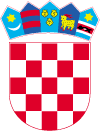 R E P U B L I K A   H R V A T S K ADUBROVAČKO - NERETVANSKA  ŽUPANIJAO P Ć I N A   T R P A NJOPĆINSKI NAČELNIK ISTOŽER CIVILNE ZAŠTITEU Trpnju, 01.ožujka 2021. Poštovane pripadnici civilne zaštite, U povodu Međunarodnog dana civilne zaštite i  Dan civilne zaštite Republike Hrvatske, svim pripadnicima civilne zaštite upućujemo iskrene čestitke,  sa željom za nastavak uspješnog i požrtvovnog djelovanja u ostvarivanju  humanih zadaća i ciljeva, kojima nesebično doprinosite sigurnosti i dobrobiti građana Općine Trpanj, Hrvatske i cijeloga svijeta.Hvala vam na tome!
								OPĆINA TRPANJ		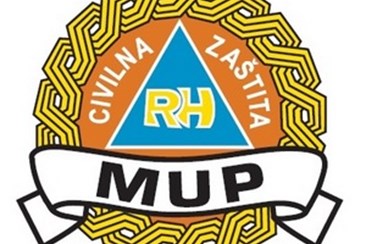 